UNIT: 1Economics and the EnvironmentEconomic theory explains what we observe in reality, including environmental problemsRecognize the link between economic activity and the environment using modelsCircular Flow ModelMaterials Balance ModelCircular Flow ModelShows the real and monetary flows of economic activity through the output and factor markets.Forms the basis for modeling the relationship between economic activity and the environmentBut does not explicitly show the linkage between economic activity and the environment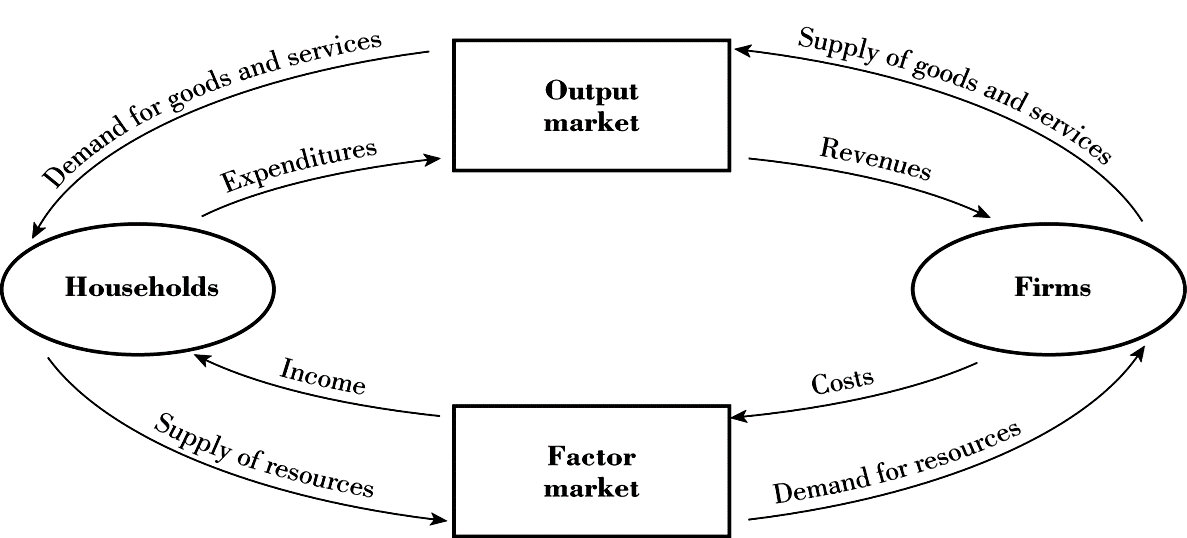 Materials Balance ModelPlaces the circular flow within a larger schematic to show links between economic activity and the natural environment via two sets of flows: Flow of resources from the environment to the economyThe focus of Natural Resource Economics Flow of residuals from the economy to the environmentThe focus of Environmental EconomicsResiduals are pollution remaining in the environment after some process has occurred Residuals can be delayed, but not prevented, through recovery, recycling, and reuse. Shown as inner flows in the model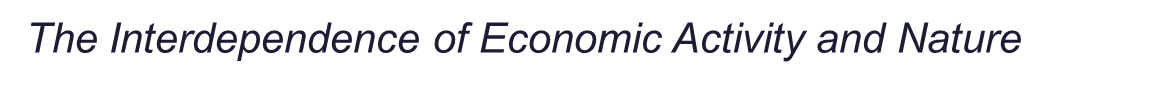 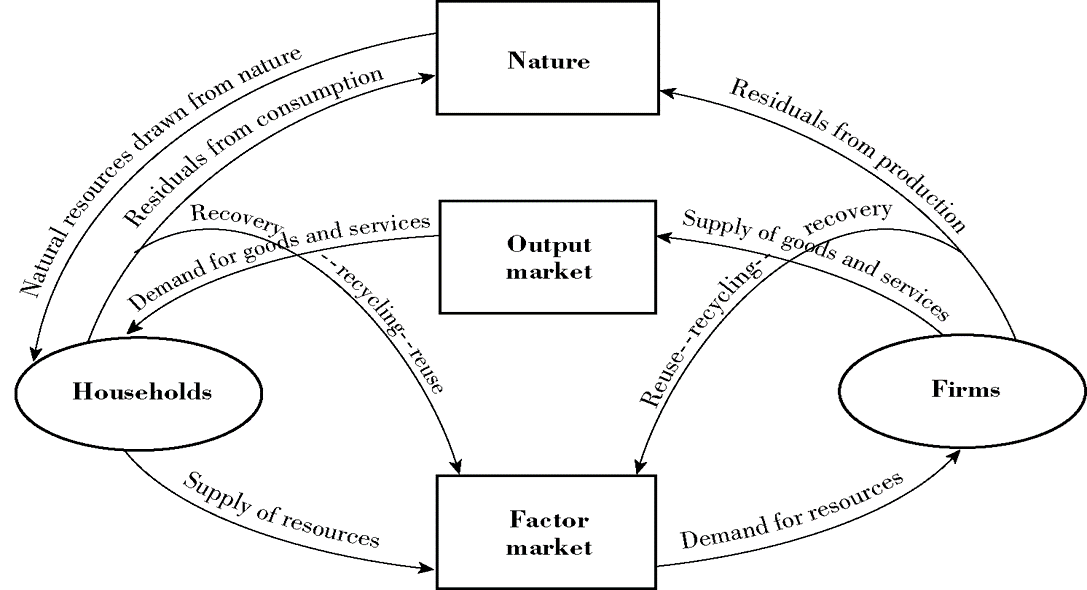 Science and the Materials Balance ModelThe flow of resources and residuals are balanced according to laws of science. First Law of Thermodynamics Matter and energy can neither be created nor destroyedSecond Law of ThermodynamicsNature’s capacity to convert matter and energy is not without bound**********************************************************